   5 класс                     Модульный контроль №9.Фамилия, имя________________________________    Дата______________                                                                                                                                                                                                                                                     Variant 1Задание 1. Сопоставь  слова с картинками: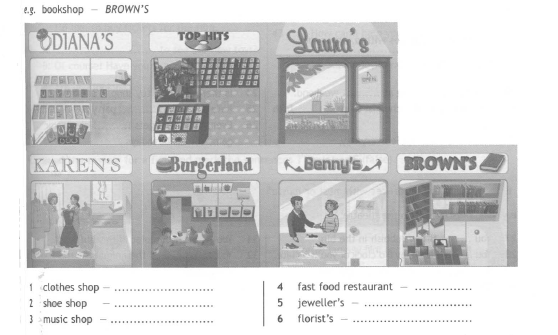 Задание 2. Вставь правильное слово: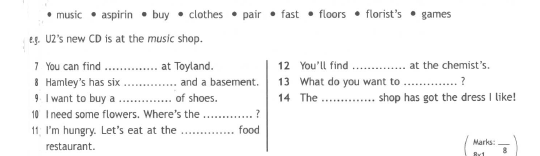 Задание 3. Подчеркни правильное слово: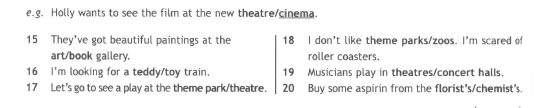 Задание 4. Вставь артикли a, an, the: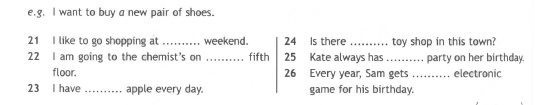 Задание 5. Вставь must или  mustn't: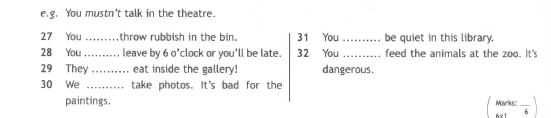         5 класс                     Модульный контроль №9.Фамилия, имя________________________________    Дата______________                                                                                                                                                                                                                                                                                                   Variant 2Задание 1. Сопоставь  слова с картинками: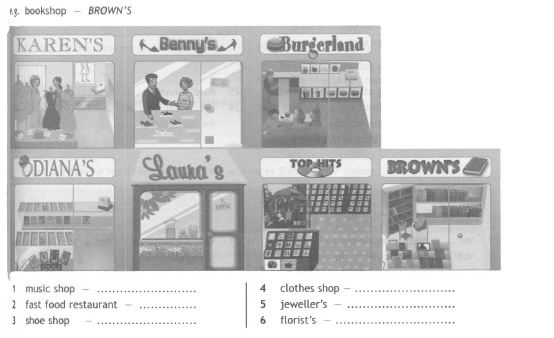 Задание 2. Вставь правильное слово: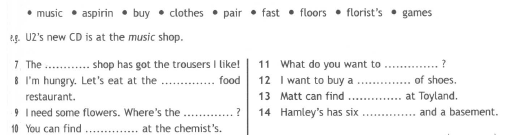 Задание 3. Подчеркни правильное слово: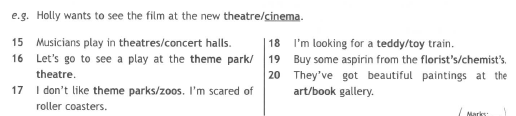 Задание 4. Вставь артикли a, an, the: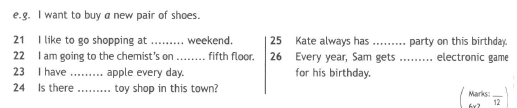 Задание 5. Вставь must или  mustn't: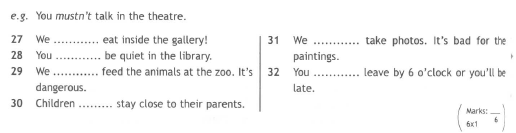 Задание 6. Вставь must или  mustn't: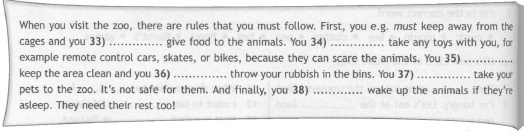 